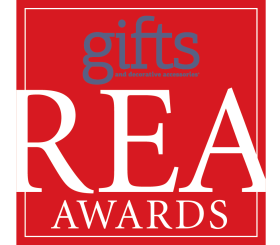 Rising Star nominees are limited to industry individuals or companies who have made a significant mark in 4 years of business or less. Nominations will be evaluated on the basis of your presentation, as well as on the personal and professional knowledge of the judging panel.Nominee: 
Email: Rep Firm or Company: Phone: Address: Nominated by: Title: Email: Store Name: Store Address: Phone: In a typewritten statement or in outline form, please describe why you think this individual or company should be recognized as an INDUSTRY RISING . Detail the impact and/or contributions made within the Gift and Decorative Accessories Industry to date. Nominees may come from any industry niche including, but not limited to, retailing, manufacturing, design, inventor, artist, show management, market center management, rep group, industry association and licensing. Submit your entry to:Gifts & Decorative AccessoriesRetailer Excellence Awards1350 Broadway, suite 1715, New York, NY 10018Attn: Caroline Kennedyckennedy@giftsanddec.comIf you have any questions, please contact Caroline Kennedy at:ckennedy@giftsanddec.com or call 917.934.2839 Thank you, and good luck!All entries become the property of Gifts & Decorative Accessories and may be published in any medium.DEADLINE: Wednesday, April 30, 2014 In a typewritten statement or in outline form, please describe why you think this individual or company should be recognized as an INDUSTRY RISING . Detail the impact and/or contributions made within the Gift and Decorative Accessories Industry to date. Nominees may come from any industry niche including, but not limited to, retailing, manufacturing, design, inventor, artist, show management, market center management, rep group, industry association and licensing. 